Compte rendu du conseil d’administration du 19 mars 2024Présents:Paul, Florent Arc, Catherine et Michel Bastide, Jean-Marc Champeaux, Jean Lalanne, Claude Micmacher, Christian Naudet, Annie Palazzi, Léna Petit, Vincent Pouget, Thérèse Renaud. 1 Collectif de lutte Déchets 24Le collectif rencontre ce 22 mars la directrice du SMD3 dans le cadre d’un recours gracieux visant à obtenir les informations réglementairement communicables : rappelons que ce refus illégal de transparence dure depuis de nombreux mois. A défaut de communication des éléments demandés au plus tard le 30 mars prochain, échéance du recours gracieux, le collectif envisage de procéder à un recours contentieux auprès du tribunal administratif de Bordeaux.Ces procédures contre le SMD3 entraînent des frais importants : il est donc nécessaire de poursuivre activement le mouvement d’adhésion au collectif, soit en utilisant le document joint, soit en utilisant le lien suivant : assocld24psp@gmail.comLe groupe de travail avec quatre parlementaires de la Dordogne s’est réuni en février et devrait permettre une interpellation du gouvernement voire l’élaboration d’une proposition de loi.Le coût du service ne cesse d’augmenter pour les usagers : il s’élève aujourd’hui aux sommes suivantes : 192,5 € pour une personne seule; 244,7 € pour deux personnes ; 286,5 € pour trois personnes ; 317,8 € pour quatre personnes ; 338,7 € pour cinq personnes ; 359,6 € pour six personnes et 380,4 € pour sept personnes et plus.La saisine par le collectif de la chambre régionale des comptes a été retenue : cette dernière procédera donc à un examen approfondi de la situation de la gestion comptable du SMD3.2 Collectif de vigilance contre les idées et les actions des extrêmes droitesLe collectif, lors de sa prochaine réunion le 2 avril, devrait procéder à la validation de sa charte, au choix de son nom, à la réflexion sur son règlement intérieur et son mode de fonctionnement.Notre comité, sollicité comme les autres membres sur le choix du nom, a retenu les propositions suivantes : Collectif de vigilance et de lutte contre l’extrême droite, Collectif contre les extrêmes droites, Ensemble contre l'extrême droite.Florent Arc et Vincent Pouget représentent notre comité en commission plénière de ce collectif.3 Projection de films avec débatNotre partenariat avec Ciné Cinéma se poursuit le jeudi 16 mai à 20 heures avec la projection du film « l’Océan vu du cœur » : cette séance se déroulera, sous l’égide de Cap Sciences, en présence de l’océanologue Géraldine Grattepanche DadrianL’impact de nos actions sur la biodiversité de l’océan et sa température est alarmant. Dans ce film, hymne au vivant, suite de « La Terre vue du cœur », Hubert Reeves entouré de scientifiques nous propose de redécouvrir ce qui menace l’océan mais également sa capacité de régénération phénoménale.Les discussions se poursuivent pour la programmation du film de Yannis Youlountas « Nous n’avons pas peur des ruines » qui évoque la répression permanente subie par les occupants du quartier libre Exarcheia d’Athènes et leur résistance.Le film "La thèorie du boxeur" pourrait être programmé avec le concours de la Confédération Paysanne début juin à la veille des élections européennes : vagues de chaleur, sécheresses, gels tardifs ou ravageurs, le climat se dérègle et notre agriculture doit bifurquer. Nathanaël Coste enquête dans la vallée de la Drôme pour comprendre comment l’agriculture peut s’adapter.Signalons enfin la sortie prochaine du nouveau film de Marie-Monique Robin « Vive les microbes » : la réalisatrice nous plonge dans l’univers de ces  « mal-aimés » de la biodiversité dont 99% pourtant sont indispensables à la vie.4 Action « Taxons les riches »Samedi 24 février à 18h30 plus d’une centaine d’activistes d’ATTAC ont pris part au déploiement d’une immense banderole, sur laquelle on pouvait lire « Tax the Rich, sur la façade du futur hôtel Vuitton acquis par Bernard Arnault sur les Champs-Élysées.Pour revoir l’action utiliser ce lien :https://france.attac.org/actus-et-medias/images-militantes/article/retour-en-images-action-tax-the-rich?pk_campaign=Infolettre-3708&pk_kwd=france-attac-org-se-mobiliser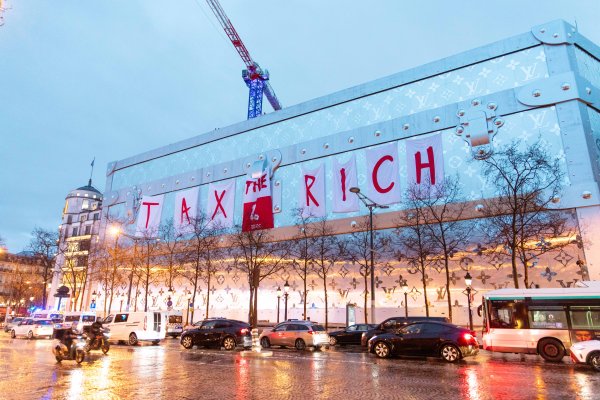 Cette action lance une grande mobilisation pour la justice fiscale : « Superprofits, ultra-riches, méga-injustices ». Menée sans dégradation et sans violence, elle a fait l’objet d’une répression disproportionnée : le rassemblement devant l’hôtel Vuitton a été nassé par la police et trois activistes ont été interpelés. Leur garde à vue a duré 48h pour une action pourtant symbolique. Un des activistes a même été déféré le lundi 26 février au soir pour une comparution immédiate et devrait être poursuivi pour « dégradation d’une chaîne appartenant à Louis Vuitton ». Outre l’inanité du motif ces intimidations constituent une atteinte grave à la liberté d’expression et à la liberté de manifestation. Attac a formulé par ailleurs des solutions pour financer les urgences écologiques et sociales en imposant mieux les ultra-riches. Ces 6 propositions permettraient de récupérer à minima 60 milliards d’euros. En réinstaurant un ISF rénové et en améliorant la taxation sur les héritages ce sont 15 à 20 milliards qui pourraient être collectés chaque année. Ces recettes supplémentaires permettraient de financer la rénovation énergétique des bâtiments, une vraie politique de logement social, des alternatives alimentaires face à l’inflation, la remise sur pied de l’hôpital public.Lien pour voir les six propositions :https://france.attac.org/nos-publications/notes-et-rapports/article/note-60-milliards-pour-les-urgences-ecologiques-sociales-les-6-propositions?pk_campaign=Infolettre-3708&pk_kwd=france-attac-org5 Agenda militant d’ATTAC FranceATTAC France participera du 26-28 avril à l’ECSA * de Marseille sur le thème « Face à l'extrême droite et à l'agenda néolibéral ». Des organisations de toute l’Europe, dont Attac France et son réseau Attac Europe, se mobilisent et se rejoignent à Marseille pour construire un processus continental de résistance. * European Common Space for AlternativesDu 23 au 25 août ATTAC France organise un week-end de réflexion stratégique à Saint-Gilles-Croix-de-Vie (Vendée). Au programme : discussion des orientations d’ATTAC pour 2025-2028, réforme des statuts, grands enjeux associatifs internes.Afin de préparer les ateliers de ce week-end chaque adhérent peut participer à une grande consultation en remplissant un questionnaire sous la forme d’une version allégée qui facilitera l’émergence des grands débats qui traversent notre association.En parallèle un questionnaire plus long est envoyé aux comités locaux et espaces de travail d’ATTAC afin qu’ils puissent mener une discussion collective.Les règles et le matériel nécessaires sont disponibles sur le site Vie interne depuis le 16 mars.La consultation se terminera le 31 mai de façon à laisser le temps nécessaire au groupe pour analyser les résultats et organiser les ateliers.6 Agenda militant localRelayant un appel national la Libre Pensée propose un rassemblement le samedi 23 mars à 11H devant le palais de justice de Périgueux contre le racisme et le fascisme.Le lundi 25 mars à 19h un rassemblement se tiendra face à la préfecture pour la défense de l’eau (voir document joint « L’eau est vitale »), la lutte contre les méga-bassines et les violences policières : cette manifestation est organisée en accompagnement de la proposition du collectif Bassines Non Merci.Le mardi 26 mars à 10h30, à l’occasion de la journée d’action des retraité(e)s, un rassemblement se tiendra devant le Palais de justice à Périgueux. Il sera suivi à 11h30 d’une assemblée-débat dans la grande salle de la Bourse du Travail (thèmes abordés : le pouvoir d'achat et la question-santé). Un casse-croûte conclura la réunion.Le vendredi 5 avril à 18h30, à l’amphi Jean Moulin de Périgueux, l’association « SOS forêt Dordogne » organise une  conférence gratuite sur le thème « gérer les forêts à l’heure du changement climatique, le travail en question » : https://sosforetdordogne.fr/event/gerer-les-forets-a-lheure-du-changement-climatique-le-travail-en-questionLes Ami(e)s de la Confédération paysanne organisent les 5, 6 et 7 avril leur assemblée générale nationale à VERTEILLAC (24320). Deux évènements sont ouverts à tous publics : conférence-débat le vendredi 5 avril à 21h à Verteillac (« pollinisateurs et sécurité alimentaire » de Jacques Blot), conférence au café associatif de Léguillac-de-Cercles sur le thème « Pollinisation, biodiversité et alimentation » par Jacques BLOT (informations : 06 80 28 00 57).7 Autres informations militantesLe dernier numéro de la revue du Conseil scientifique d’Attac « Les possibles » n°38, sur le thème des classes sociales, est accessible sur le site d’ATTAC France.Thierry Brugvin,  membre de ce conseil scientifique, vient de publier aux éditions Yves Michel, le livre suivant « EFFONDREMENT : 20 SCÉNARIOS POSSIBLES » avec un avant-propos de Pablo Servigne.La rencontre avec le mouvement « Saccage 2024 » *, sur le thème « La face cachée des JO »  devrait avoir lieu  à 16 heures le samedi 25 mai ou le samedi 1er juin.* Mouvement de résistance face aux saccages écologiques et sociaux provoqués par l’organisation des jeux olympiques.Le prochain CA, ouvert à tous, aura lieu le jeudi 11 avril à 18 heures à la maison des associations de Périgueux : il sera consacré en grande partie à l’examen collectif du questionnaire évoqué plus hautPS : le CA suivant devrait se tenir le jeudi 16 mai à 17h30 avant la projection du film « L’océan vu du cœur »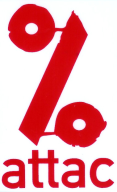 PERIGUEUX-NONTRONContacts :perigueux@attac.orghttp://local.attac.org/attac24/https://www.facebook.com/attac.perigueux.nontronIl s’agit tout simplementde se réapproprierensemblel’avenir de notre monde